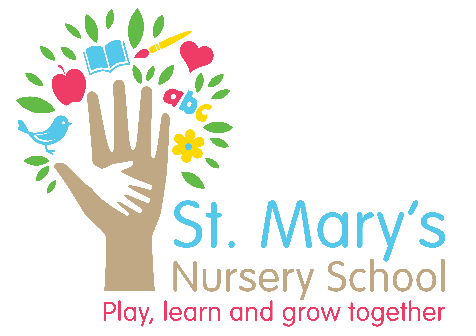 Registration FormBASIC DETAILS									           *delete as applicableChild’s full name ………………………………………………………………………………………………………………………………………………………..Name known as (if different)……………………………………  Date of Birth ………………………………………………….   Male/Female*Email(s) ………………………………………………………………………………………………………………………………………………………………………EMERGENCY CONTACT DETAILSPERSONAL DETAILS OF CHILDDoctor’s name …………………………………………………………………………………………………………………………………………………………Doctor’s address ……………………………………………………………………………………………………………………………………………………..Doctor’s telephone number ……………………………………………….  Child’s NHS number (if known) …………………………………Dentist’s name …………………………………………………………………..  Date of last dental check-up ……………………………………..Are the child’s immunisations up to date? 							Yes / No*Has your child had chicken pox?									Yes / No*Does your child have any food allergies or special dietary needs we should know about?		Yes / No*Does your child have any special needs, disabilities or medical conditions?			Yes / No*Are any of the following in place for your child:	Early Years Action?									Yes / No*	Early Years Action Plus?									Yes / No*	Statement of Special Education Need?							Yes / No*How would you describe your child’s ethnicity or cultural background? …………………………………………………………………….What is the main religion of your family? ……………………………………………………………………………………………………………………Are there any festivals or special occasions celebrated in your culture that your child will be taking part in and that you would like to see acknowledged and celebrated while s/he is in our setting? ……………………………………………………….……………………………………………………………………………………………………………………………………………………………………………………..What language(s) is/are spoken at home? ……………………………………………………………………………………………………………………Will this be your child’s first experience of being in an English-speaking environment?		Yes / No*Does your child regularly attend another Nursery, Pre-School or Childminder?			Yes / No*OTHER PROFESSIONALS INVOLVED WITH THE CHILDDo you have a Health Visitor?									Yes / No*Name ………………………………………………………………………………………………………………………………………………………………………..Based at …………………………………………………………………………………  Telephone ………………………………………………………………Does your family have a Social Care Worker?							Yes / No*Name ………………………………………………………………………………………………………………………………………………………………………..Based at …………………………………………………………………………………  Telephone ………………………………………………………………Are there any other professionals involved with your child?					Yes / No*PLEASE CONFIRM THE FOLLOWING DETAILS:The date you would like your child to start St Mary’s Nursery School ………………………………………………………………………..Days and times of attendance you require (please tick) NB. We will always try our best to give you the hours you request, however places are subject to availability.CONSENTDo we have your consent for the following?To obtain the appropriate medical assistance in the case of an emergency?		Yes / No*To apply a plaster to your child in the case of a minor injury that causes a graze/cut?	Yes / No*To apply sunscreen to your child for their safety in hot weather?				Yes / No*To video, photograph and make written observations of your child to supporttheir development through the Early Years Foundation Stage Framework?		Yes / No*To use your child’s photograph (digital or printed) as part of a display (includingInteractive whiteboard) within the Nursery?						Yes / No*To use your child’s photograph when Nursery events are reported in local press?	Yes / No*To use your child’s photograph on the Nursery website (no names will be used)?		Yes / No*To allow your child to participate in the Nursery Christmas Nativity in St Mary’s Catholic Church?									Yes / No*To allow your child to appear in photographs or videos taken by other parents atNursery events throughout the academic year?						Yes / No*To take your child on outings by foot?							Yes / No*To give your child 2.5ml (1mg) of Piriton in the case of an unexpected allergic reaction?	Yes / No*To use face paints on your child’s face or arm?						Yes / No*Would you be interested in:Being a parent Helper?								Yes / No*Joining the St Mary’s Nursery Committee to help raise much-needed funds?		Yes / No*ACKNOWLEDGEMENT OF CONTRACTURAL OBLIGATIONTo the best of my knowledge, the details on this form are correct.I have given consent to the agreed statements mentioned above.I understand that all sessions missed through sickness and holidays will be paid for.I understand that late payment will incur a surcharge. Where payment is continually withheld, the Nursery has the right to review the child’s place at the nursery school.I understand that St Mary’s Nursery School requires 4 weeks written notice if my child is to leave, so we can adjust staffing accordingly.I have read and understood the above terms and conditions, as well as the policy documents of St Mary’s Nursery School. Please note that all our policies can be viewed on our website at www.stmarysnurseryschool.org.uk – please advise us if you require a paper copy.Parent 1Sign ………………………………………………………………………………………………………………………….Print name ……………………………………………………………………………………………………………….Date …………………………………………………………………………………………………………………………Parent 2Sign ………………………………………………………………………………………………………………………….Print name ……………………………………………………………………………………………………………….Date …………………………………………………………………………………………………………………………Name of parent(s) with whom the child lives1.Does this parent have parental responsibility? Yes/No*2. Does this parent have parental responsibility? Yes/No*Name of parent with whom the child does not live1.Does this parent have parental responsibility? Yes/No*Does this parent have legal access to the child? Yes/No*AddressPostcodeAddressPostcodeContact NumbersHome:Mobile (Parent 1):Mobile (Parent 2):Contact NumbersHome:Mobile:Work/daytime contact numberParent 1:Parent 2:Person authorised to collect the child if you cannot be contacted (must be over 16 years of age)Name:Relationship to child:Home:Mobile:Any other emergency contact number:Name:Home:MobilePerson authorised to collect the child if you cannot be contacted (must be over 16 years of age)Name:Relationship to child:Home:Mobile:Morning (3 hours)Lunch (45 mins)Afternoon (3 hours)Monday8:45am – 11:45am11:45am – 12:30pm12:30pm – 3:30pmTuesday8:45am – 11:45am11:45am – 12:30pm12:30pm – 3:30pm Wednesday8:45am – 11:45am11:45am – 12:30pm 12:30pm – 3:30pmThursday8:45am – 11:45am11:45am – 12:30pm12:30pm – 3:30pmFriday8:45am – 11:45am11:45am – 12:30pm12:30pm – 3:30pm